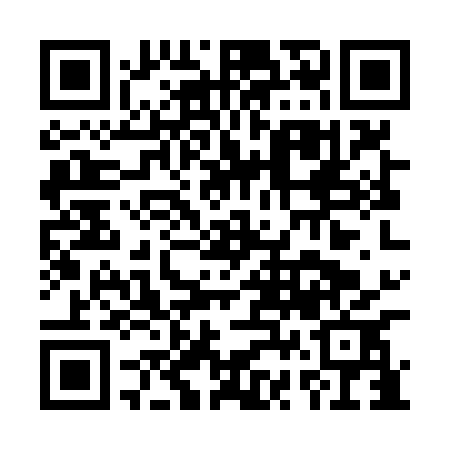 Prayer times for Amongsgruen, Czech RepublicWed 1 May 2024 - Fri 31 May 2024High Latitude Method: Angle Based RulePrayer Calculation Method: Muslim World LeagueAsar Calculation Method: HanafiPrayer times provided by https://www.salahtimes.comDateDayFajrSunriseDhuhrAsrMaghribIsha1Wed3:255:451:076:128:2910:392Thu3:225:441:076:138:3110:423Fri3:195:421:076:148:3210:454Sat3:165:401:066:158:3410:485Sun3:135:381:066:168:3510:506Mon3:095:371:066:178:3710:537Tue3:065:351:066:188:3810:568Wed3:035:341:066:198:4010:599Thu3:005:321:066:208:4111:0210Fri2:565:301:066:218:4311:0511Sat2:535:291:066:218:4411:0812Sun2:515:271:066:228:4611:1113Mon2:505:261:066:238:4711:1414Tue2:505:251:066:248:4811:1515Wed2:495:231:066:258:5011:1516Thu2:495:221:066:268:5111:1617Fri2:485:201:066:268:5311:1618Sat2:485:191:066:278:5411:1719Sun2:475:181:066:288:5511:1820Mon2:475:171:066:298:5711:1821Tue2:465:161:066:308:5811:1922Wed2:465:141:066:308:5911:1923Thu2:455:131:076:319:0011:2024Fri2:455:121:076:329:0211:2125Sat2:455:111:076:339:0311:2126Sun2:445:101:076:339:0411:2227Mon2:445:091:076:349:0511:2228Tue2:445:081:076:359:0611:2329Wed2:435:071:076:359:0711:2330Thu2:435:071:076:369:0911:2431Fri2:435:061:086:379:1011:25